Ведется подписка на журнал «Родная прырода»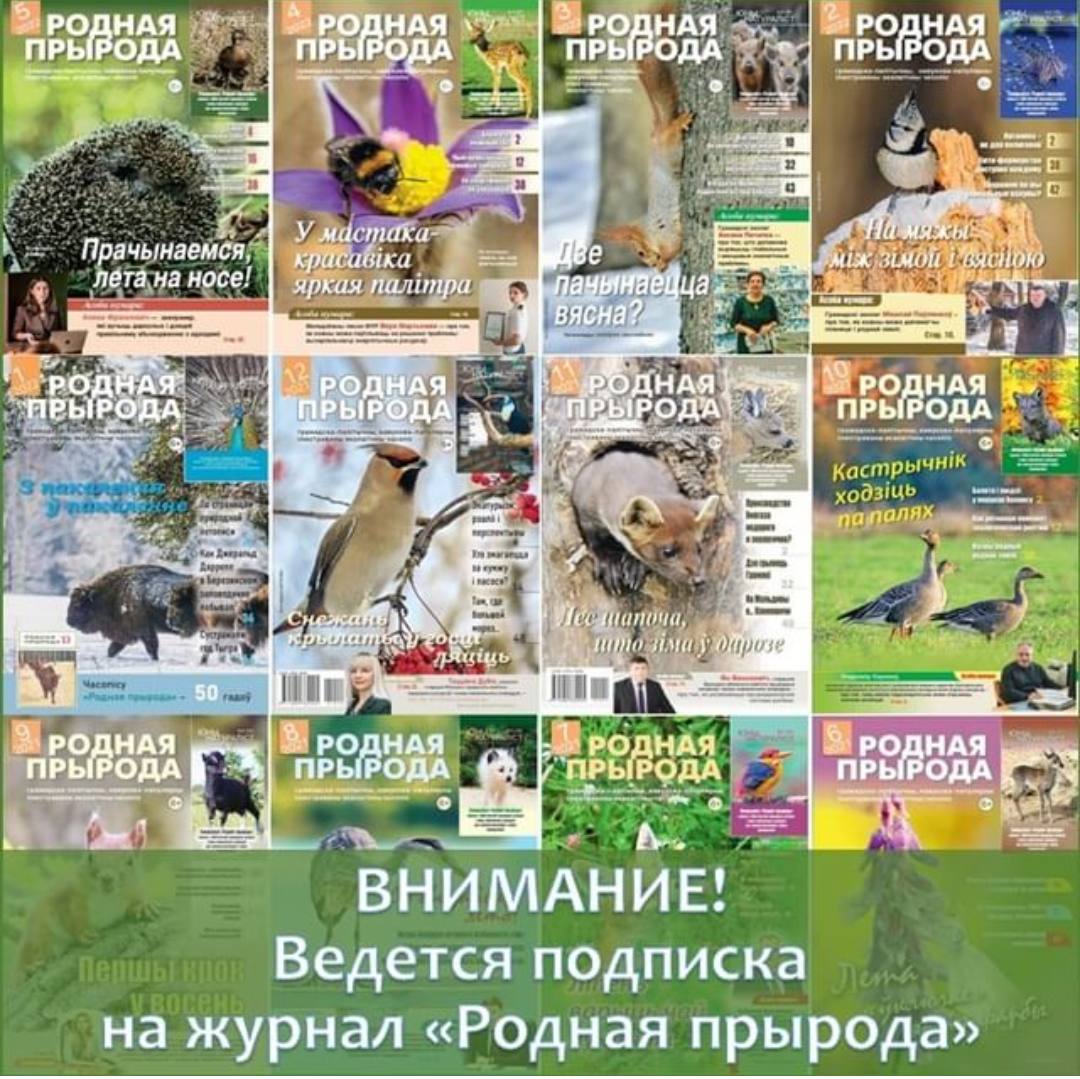 	Журнал «Родная прырода» знакомит читателей с информацией о природном потенциале Беларуси, его сохранении и приумножении, затрагивая важные вопросы в сфере государственной политики в области охраны окружающей среды и рационального использования природных ресурсов. Читателям откроется удивительный и богатый мир флоры и фауны нашей Беларуси. 	Подписные индексы:74926 – для индивидуальных подписчиков (на 1 месяц – 17,60 руб.)749262 – для ведомственных подписчиков (на 1 месяц – 23,70 руб.)	Оформить подписку можно каждый месяц:– через отделения связи и на сайте РУП «Белпочта»; (https://belpost.by/onlinesubscription/items);– через систему «Belpressa.by»;– через автоматизированную систему ЕРИП.	Приобретайте журнал в киосках УП «Белсоюзпечать»! Выписывайте любимые издания, чтобы всегда быть в курсе экологических новостей Беларуси и мира, нововведений природоохранной политики государства, важных природоохранных инициатив наших земляков, а также самому научиться помогать окрестности.	Будьте вместе с родной природой!